			CITY OF PRINSBURG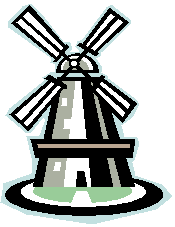 2022 Candidate Filing PacketPrinsburg City OfficesMAYOR – 2 YEAR TERMCOUNCIL MEMBER – 4 YEAR TERMCOUNCIL MEMBER – 4 YEAR TERM2022 Election DatesPrimary   August 9, 2022General   November 8, 2022IntroductionThis packet contains information for candidates seeding election of Prinsburg City Offices.  It contains forms you will need to complete and information about resources available to you.  Also included is a copy of the Campaign Manual produced by the Minnesota Secretary of State.Forms and Materials ProvidedCopies of the forms and materials listed here can be obtained in printed form if noted, from the City Clerk by contacting the city office.  Note that you may need to complete multiple copies of some attachments.  Please reproduce as needed.  All attachments are available via the City’s website at prinsburgmn.orgAffidavit of Candidacy – Printed copy availableAddress of Residence Form (used if private data box is checked on the affidavit of candidacy) Printed copy availableAffidavit of Withdrawal Printed copy availableAttorney General Memo on Auto-Dialing (website)Attorney General Memo on Auto-DialingCandidate Information FormCampaign Cybersecurity MemoCampaign Financial Report Campaign Financial Report Certification of Filing Campaign Manual (Secretary of state website)DOT Information On Signs in Right of Way (website)DOT Letter to CandidatesIRS Political Organization Filing Requirements (website)IRS Political Organization Filing RequirementsRegistering with the Campaign Finance and Public Disclosure BoardAccepted Absentee Ballot List Request FormMap Order FormPolling Place List Request FormPrecinct Finder RequestVoter Information Request Form2.0	Filing for Office2.1	City Offices to Elected in 2022	Council Member – 4 year term	Council Member – 4 year term	Mayor – 2 year term2.2	Qualifications for OfficeCandidates must be:At least 21 years of age upon assuming officeResident of Prinsburg for at least 30 days before the general election;Eligible to vote (citizen of US, residence of MN for 20 days, not convicted of a felony without having civil rights restored, not under guardianship of the person where have not retained the right to vote, not found by a court to be legally incompetent to vote);Not filed for the same or any other office at the upcoming primary or general election2.3	Filing PeriodThe filing period is August 2, 2022 to August 16, 2022 Office hours are between 8:00am and 4:00 pm on Tuesdays and Thursday or you can call the City Clerk at 320-220-4600 between 9:00am and 4:00pm Monday, Wednesday and Fridays.  2.4	Filing Location	Prinsburg City Office	501 3rd Street	Prinsburg, MN 562812.5	Filing Fee	Candidates must pay a filing fee at the time of filing their affidavit of candidacy.  Fee is $2.002.6	Affidavit of Candidacy	All candidates must file an affidavit of candidacy for office.  Candidates must state that the name listed on their affidavit if their true name by which they are commonly known in the community.  A candidate phone number is required.  Affidavits must be signed in the presence of a notary or an individual authorized to administer oaths.   The City Clerk can perform this function.2.7	Candidate Withdrawal	Affidavits of withdrawal are due no later than 5:00 pm on August 18, 2022.  The filing fee is not refundable.2.8	Election Candidate Information FormCandidate Name Pronunciation Form – A ballot marking device is available to voters with disabilities in every precinct.  One of the features of the unit is an “auditory ballot” where a sight-impaired voter can listen to the content of the ballot.  It is important that each candidate’s name by pronounced correctly.  All candidates will be asked to complete a Candidate Name Pronunciation Form at the time of filing.The Election Candidate information Form is avialable on the Secretary of State’s website.  Completion of the form is voluntary.  If completed, the form will be posted on the Secretary of State website as pdf document.Information provided by candidates at the time of filing will be posted on the website on the MN Secretary of State.  Be advised that subsequent changes to that information by be made, but may not appear for 2-3 days after submission to this office.  Therefore, please review all information provided carefully to ensure contact numbers, email addresses, etc. care correct at the time of filing.3.0 	Financial Reporting All candidates must comply with laws and regulations regarding disclosure of financial activities. In general, candidates must report campaign contributions and expenditures and must also disclose sources of personal income. Please refer to the Campaign Manual for more detailed information. 3.1 Where to File Reports Financial Reports for City offices must be submitted to: 	Prinsburg City Office3.2 Campaign Finance Reports Available to the Public Campaign Finance Reports are classified as public under the MN Data Practices Act and are often requested by fellow candidates and members of the general public. Campaign Finance Reports submitted by candidates for City offices will be available to the public by asking the City Clerk.3.3 Campaign Financial Report Requirements and Filing Dates ALL candidates must file the “Certification of Filing Campaign Financial Reports” form. Candidates who raise or spend $750 or more must file all of the reports listed below, including the “Certification of Filing Campaign Finance Reports” form Initial report - An initial report must be filed within 14 days after a candidate or committee raises or spends more than $750. Additional required reports must be filed once an initial report is filed. Pre-general report –Due 10 days before the general election or special election. This report covers the period from the last previously filed report to five days before the current report is due. Certification of Filing –Due 7 days after the general or special election. ALL candidates must file this report regardless of whether the candidate or committee raises or spends enough to file an initial report. It indicates to the filing officer that either all the required campaign reports have been filed or the candidate or committee did not raise or spend more than $750 in the calendar year. Post-general report –Due 30 days after a general or special election. This report covers the period from the last previously filed report to five days before the current report is due. Annual report –An annual report is due on January 31 of each year following the year when the initial report is filed. Final report - A candidate or committee may file a final report once all debts are paid and all assets in excess of $100 in the aggregate are disposed of. Filing a final report ends campaign reporting activity, but a new initial report must be filed if the candidate or committee raises or spends more than $750 after this point. 3.4 Tax Filing Requirements An IRS Fact Sheet of Tax Filing Requirements for Political Organizations is provided for your information. For more information, contact the IRS or your tax accountant. 